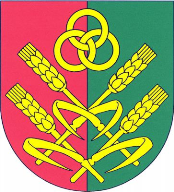 OBEC JENIŠOVICEObecně závazná vyhláška obce Jenišovice č. 2/2018,o místním poplatku ze vstupnéhoZastupitelstvo obce Jenišovice se na svém zasedání dne 6.3.2018 usnesením č. 2/27/2018 usneslo vydat na základě § 14 odst. 2 zákona č. 565/1990 Sb., o místních poplatcích, ve znění pozdějších předpisů (dále jen „zákon o místních poplatcích“), a v souladu s § 10 písm. d) a § 84 odst. 2 písm. h) zákona č. 128/2000 Sb., o obcích (obecní zřízení), ve znění pozdějších předpisů, tuto obecně závaznou vyhlášku (dále jen „vyhláška“): Čl. 1Úvodní ustanoveníObec Jenišovice touto vyhláškou zavádí místní poplatek ze vstupného (dále také „poplatek“).Řízení o poplatcích vykonává obecní úřad (dále jen „správce poplatku“).Čl. 2Předmět poplatku a poplatníkPoplatek ze vstupného se vybírá ze vstupného na kulturní, prodejní nebo reklamní akce, snížené o daň z přidané hodnoty, je-li v ceně vstupného obsažena. 2Poplatek ze vstupného platí fyzické a právnické osoby, které akci pořádají. 3Čl. 3Ohlašovací povinnostPoplatník je nejpozději 5 dnů před konáním akce povinen ohlásit správci poplatku druh akce, datum, hodinu a místo konání, výši vstupného, případně doložit existenci skutečností zakládajících nárok na osvobození od poplatkové povinnosti.V ohlášení poplatník uvede jméno, popřípadě jména, a příjmení nebo název nebo obchodní firmu, obecný identifikátor, byl-li přidělen, místo pobytu nebo sídlo, místo podnikání, popřípadě další adresy pro doručování; právnická osoba uvede též osoby, které jsou jejím jménem oprávněny jednat v poplatkových věcech,čísla všech svých účtů u poskytovatelů platebních služeb, včetně poskytovatelů těchto služeb v zahraničí, užívaných v souvislosti s podnikatelskou činností, v případě, že předmět poplatku souvisí s podnikatelskou činností poplatníka,další údaje rozhodné pro stanovení výše poplatkové povinnosti, včetně skutečností zakládajících vznik nároku na osvobození od poplatku. Poplatník, který nemá sídlo nebo bydliště na území členského státu Evropské unie, jiného smluvního státu Dohody o Evropském hospodářském prostoru nebo Švýcarské konfederace, uvede kromě údajů požadovaných v odstavci 2 adresu svého zmocněnce v tuzemsku pro doručování.Dojde-li ke změně údajů uvedených v ohlášení, je poplatník povinen tuto změnu oznámit do 15 dnů ode dne, kdy nastala. Do 15 dnů po skončení akce je poplatník povinen ohlásit správci poplatku celkovou výši vybraného vstupného sníženou o daň z přidané hodnoty, jestliže byla v ceně vstupného obsažena. Čl. 4Sazba poplatkuSazba poplatku činí z vybraného vstupného:a)	na kulturní akci			10 %,b)	na prodejní nebo reklamní akci			20 %.Čl. 5 Splatnost poplatku Poplatek je splatný do 10 dnů ode dne skončení akce.Čl. 6Osvobození Poplatek ze vstupného se neplatí z akcí, jejichž celý výtěžek je určen na charitativní a veřejné prospěšné účely. 7Od poplatku se dále osvobozují kulturní akce určené dětem a mládeži, s výjimkou diskoték a tanečních zábav. Čl. 7Navýšení poplatku Nebudou-li poplatky zaplaceny poplatníkem včas nebo ve správné výši, vyměří mu správce poplatku poplatek platebním výměrem nebo hromadným předpisným seznamem.Včas nezaplacené nebo neodvedené poplatky nebo část těchto poplatků může správce poplatku zvýšit až na trojnásobek; toto zvýšení je příslušenstvím poplatku.Čl. 8ÚčinnostTato vyhláška nabývá účinnosti patnáctým dnem po dni jejího vyhlášení.David Pitra							Lubomír Svatošmístostarosta	starostaVyvěšeno na úřední desce dne: 7.3.2018Sejmuto z úřední desky dne:Zveřejnění bylo shodně provedeno na elektronické úřední desce.